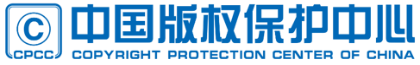 中国版权保护中心版权登记大厅准入登记表中国版权保护中心版权登记大厅准入登记表中国版权保护中心版权登记大厅准入登记表中国版权保护中心版权登记大厅准入登记表姓    名来大厅日期单位名称手机号码身份证号码目前联系地址本地 □             市          区现住址（具体到门牌号）目前联系地址外地 □             省          市到达本市日期目前联系地址外地 □             省          市交通方式目前联系地址外地 □             省          市车次或航班号目前联系地址外地 □             省          市现住址（具体到门牌号）是否有发热、乏力、干咳等症状是 □　     否 □当日体温        ℃ 是否属于应居家观察人员是 □　          否 □是 □　          否 □是 □　          否 □本人现场签字本人签字：                                                        签字时间：     时      分本人签字：                                                        签字时间：     时      分本人签字：                                                        签字时间：     时      分